                                     Grand Assignment Course Title: Biomechanics And Ergonomics I DPT 2nd semester section BInstructor: Dr. M .Shahzeb khan (PT)			             	                                                         Marks: 20       NAME # SHAMA , ID # 16714Note:INTERNAL ASSESSMENT MARKS WILL BE GIVEN ON BASIS OF GRAND ASSIGNMENTQ1: Explain “Biomechanics of Articular cartilage”Q2: Explain “Biomechanics of Tendon and Ligament”ALL THE STUDENTS ARE REQUESTED TO UPLOAD YOUR ASSINGMENT BEFORE FINAL TERM EXAM.                                                      QUESTION # 1 ANSWERBIOMECHANICS OF ARTICULAR CARTILAGE#IMPORTANCE #> Structure and mechanical properties  of normal cartilage.> Manner by which biomechanical and structural factors   Contribute to the material properties of cartilage.> Manner by which changes in tissue composition affect the    Mechanical properties of cartilage.FUNCTION OF ARTICULAR CARTILAGE#> Distribute join loads over a wide area, decreasing the stresses   Sustained by the contacting joint surface.> Allow relative movement of the opposing joint surface with    minimal friction and wear.> Minimize peak stess on subchondral bone.> Surface roll or slide during  moton.> Provide a friction co efficient of 0.0025.> Function within a contact pressure range of 2.11Mpa> Despite comman belief doesn't serve as a " shock absorber "                 * Very thin.                 * Capacity negligible composed to muscle and bone.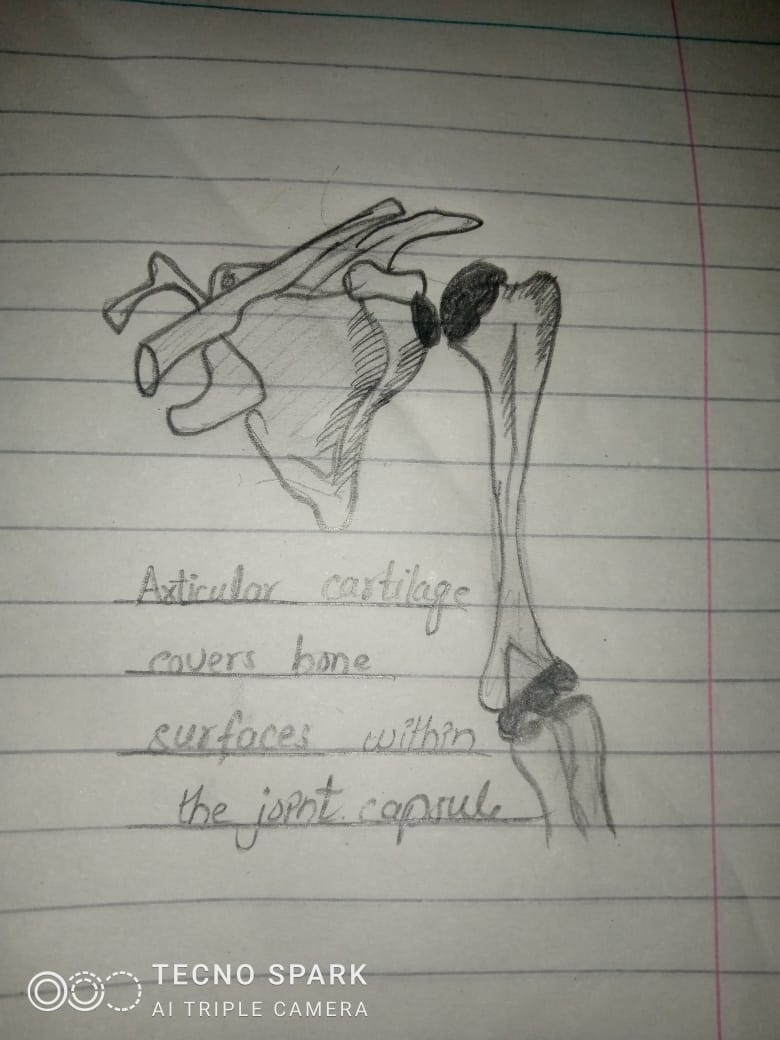 NORMAL CARTILAGE #*. Avascular* Alymphatic* Aneural tissueTYPE OF CARTILAGE #1.HYALINE #   Appearance #  Glassy , smooth   Location  # be cover long bone , growth plates.2 FIBRO # Appearance # Dence Location. # lnterverteberal disk , mensicus .3. ElASTIC #    Appearance # yellow , opaque     Location #. Epiglottis , eustachian tube.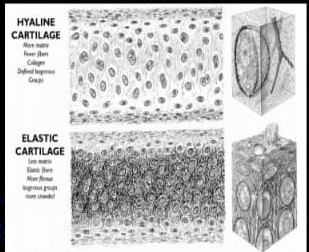 THICKNESS OF ARTICULAR CARTILAGE #> Varies with  the particulars joint ,and  the location within the    joint.> Range from 0.5 mm (rabbit knee ) to 10.0 mm ( pf groove of    bovine knee) .> Human over ends of femur and tibia ( range 2_4 mm ).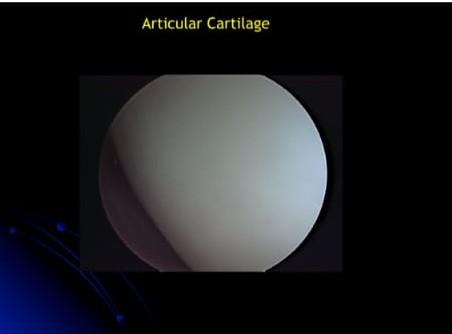 COMPOSITION AND STRUCTURE  OF ARTICULAR CARTILAGE #> CHONDROCYTES #  10%> COLLAGEN #  ( fibrous ultrastructure , procollagen     Pollypeptide ) , 10 - 30 % .> PROTEOGLYCAN #  large protein polysaccharide molecules   ( In form of monomer and aggregates  3 - 10% > WATER # inorganic salts , glycoproteins, lipids , za 60- 87%..            QUESTION # 2 ANSWERBIOMECHANICS OF TENDONS AND LIGAMENTS # INTRODUCTION #TENDONS # Tendon connect muscle to bone.> Tendon consists of bundle of collagenous fibers arrange in parallel . They     are arranged this way to form cords which have great  tensile strength .> Origins at muscles , crosses at least one joint and insert in bone.LIGAMENT # " Ligament connect bone to bone " > Ligaments consists mostly of bundles of elastic molecules formed into     elastic fiber with some bundle of collagen.> Origins and insert in bone .> More elastic and flexible than tendon .> Offer less tensile strength.COMPOSITION #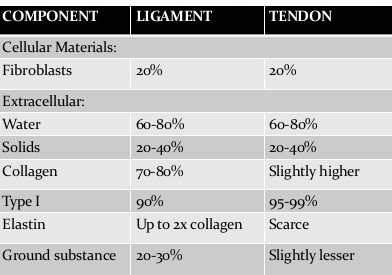 ANATOMICAL POSITION OF TENDONS #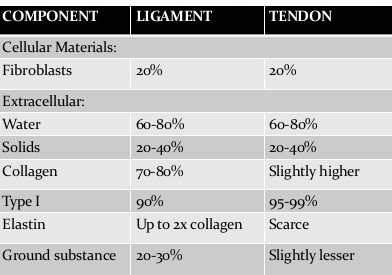 > TENDONS #* ANATOMY :          1 . Tendons contain collagen fibrils ( type 1 )           2. Tendon contain a proteoglycan matrix .          3.  Tendons contain fibroblasts ( biological cell )  that are arranged                 In parallel brows.TYPE 1 COLLAGEN #           1 .   - 86% of tendon dry weight .          2 .  Glycine ( - 33% ) .          3. Proline  ( - 15% ) .          4 . Hydroxyproline  ( - 15% ) almost unique tocollagen , often used to identify.ANATOMICAL POSITION OF LIGAMENTS LIGAMENT # > ANATOMY #            1.  Similar to tendon in hierarchical structure .            2. Collagen fibrils are slightly less in volume fraction and organization than tendon            3. Higher percentage of proteoglycan matrix than tendon.             4.  Fibroblasts. FUNCTIONS #  > TENDON#                    * Tendon carry tensile force from muscle to bone.                   * They carry compressive forces when wrapped around bone like                       a pulley.                   * They facilitate skeletal muscle movement but                   * Proprioception .                  *. Secondary function : storage of energy .> LIGAMENT #             * It's maintain correct bone and joint geometry .                    * Ligament + associated joint capsule combine                       Passive joint stabilizer.                    * Secondary function : Proprioception.MECHANICALLY MEDIATED LIGAMENT AND TENDON # # In ligaments and tendons there is less likely to occur change in     Mechanical stiffness because of low vascular supply .# But the im mobilization of a joint for a long time leads to severe change in the characteristics of ligament band tendons.# For this an experiment on the rabbits knee was carried out to check the effects.INJURIES IN TENDONS AND LIGAMENTS # * Most common tendon and ligaments injuries occur by over use and high loads/ stress given to the tendons .* The tendon which suffer high chances of injuries are :                  1. Rotator cuff tendons ( shoulder )                 2. Achilles tendon ( leg)                  3. Flexor tendons ( hand  )* The ligament which suffer high chances of injuries are :                 1. Anterior cruciate ligament ( knee)                   2 . Ankle ligament ( calcaneofibolar , Anterior talofibular , Deltoid.)MECHANICAL AFFECTS ON HEALING TENDON/ LIGAMENT ## ligament and repair are very critical area of orthopedic surgery , especially    In the sports medicine.#  In case of tendon , which glide within a sheath the introduction of passive     Motion  for healing and repaired tendons  is believed to be important     Because it prevents the adhesion between the sheath and tendons that     Restrict motion .#. In case of ligament the relation between the mobilization and repair is not    Positive.# Type of hyaline cartilage covers the bone ends and makes smooth movements  possible .# It's distribute the load across joint , minimizing the peak stess on subchondral bone.                                  THE END🙂                       .                                                                                                                                                                                                             